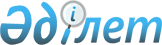 О внесении изменений в Методику распределения между участниками внешнеторговой деятельности объемов импортной квоты в отношении зерноуборочных комбайнов и модулей зерноуборочных комбайновРешение Коллегии Евразийской экономической комиссии от 5 февраля 2014 года № 12

      В соответствии со статьей 7 Соглашения о применении специальных защитных, антидемпинговых и компенсационных мер по отношению к третьим странам от 25 января 2008 года и после консультаций с Консультативным комитетом по торговле Коллегия Евразийской экономической комиссии решила:



      1. Внести в Методику распределения между участниками внешнеторговой деятельности объемов импортной квоты в отношении зерноуборочных комбайнов и модулей зерноуборочных комбайнов (приложение № 2 к Решению Коллегии Евразийской экономической комиссии от 25 июня 2013 г. № 143 «О применении специальной защитной меры посредством введения импортной квоты в отношении зерноуборочных комбайнов и модулей зерноуборочных комбайнов») изменения согласно приложению.



      2. Настоящее Решение вступает в силу по истечении 30 календарных дней с даты его официального опубликования.      Председатель Коллегии

      Евразийской экономической

      комиссии                                   В. Христенко

ПРИЛОЖЕНИЕ          

к Решению Коллегии Евразийской

экономической комиссии    

от 5 февраля 2014 г. № 12   

ИЗМЕНЕНИЯ,

вносимые в Методику распределения между участниками

внешнеторговой деятельности объемов импортной квоты

в отношении зерноуборочных комбайнов и модулей

зерноуборочных комбайнов

      1. В пункте 7:



      в абзаце первом:



      слова «пропорционально доли» заменить словами «пропорционально доле»;



      после слов «в общем объеме ввоза» дополнить словами «подавшими заявки участниками внешнеторговой деятельности»;



      в абзаце семнадцатом слово «всеми» заменить словами «подавшими заявки».



      2. В пункте 10 слова «1 июня» заменить словами «1 апреля».



      3. В пункте 11 слова «пунктами 7 и 8» заменить словами «пунктами 111 и 112».



      4. Дополнить пунктами 111 и 112 следующего содержания:

      «111. В случае если совокупное количество товара (в штуках), указанное во всех заявках, поданных участниками внешнеторговой деятельности, превышает нераспределенный объем импортной квоты, нераспределенный объем импортной квоты распределяется между такими участниками внешнеторговой деятельности пропорционально доле количества товара (в штуках), указанного в заявке участника внешнеторговой деятельности, в общем количестве товара (в штуках), указанном во всех заявках участников внешнеторговой деятельности.

      Для расчета объема импортной квоты, выделяемого участнику внешнеторговой деятельности в соответствии с настоящим пунктом, используется следующая формула:Viост = Viзаяв х D,       где:

      Viост – объем импортной квоты, выделяемой i-му участнику внешнеторговой деятельности;

      Viзаяв – количество товара (в штуках), указанное в заявке i-го участника внешнеторговой деятельности;

      D – коэффициент соотношения нераспределенного объема импортной квоты и количества товара (в штуках), указанного во всех заявках участников внешнеторговой деятельности.

      В случае если в заявке i-го участника внешнеторговой деятельности указано количество товара, превышающее нераспределенный объем импортной квоты, Viзаяв признается равным нераспределенному объему импортной квоты.

      D рассчитывается по следующей формуле:D = Vост / Vзаявок,      где:

      Vост – нераспределенный объем импортной квоты;

      Vзаявок – общее количество товара (в штуках), указанное во всех заявках участников внешнеторговой деятельности.

      В случае если рассчитанный по указанным формулам объем импортной квоты, выделяемый участнику внешнеторговой деятельности, имеет дробные единицы, то расчетная величина устанавливается без учета дробных единиц. Образовавшийся остаток распределяется между участниками внешнеторговой деятельности, объем импортной квоты которых имеет дробные единицы, в размере 1 штуки товара на участника внешнеторговой деятельности, начиная с участника, объем импортной квоты которого имеет наибольшую величину дробной единицы, в порядке убывания до исчерпания остатка импортной квоты.

      112. В случае если совокупное количество товара (в штуках), указанное во всех заявках, поданных участниками внешнеторговой деятельности, не превышает нераспределенный объем импортной квоты, нераспределенный объем импортной квоты распределяется между такими участниками внешнеторговой деятельности по количеству товара (в штуках), указанному в заявках.».
					© 2012. РГП на ПХВ «Институт законодательства и правовой информации Республики Казахстан» Министерства юстиции Республики Казахстан
				